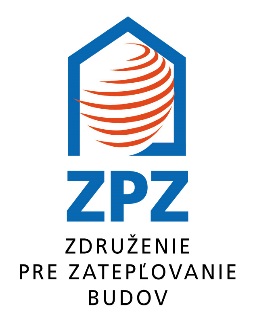 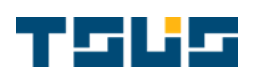 Technický a skúšobný ústav stavebný, n. o.v spolupráci sOZ Združenie pre zatepľovanie budovPOZVÁNKANA ODBORNÝ SEMINÁRZHOTOVOVANIE TEPELNOIZOLAČNÝCH KONTAKTNÝCH SYSTÉMOV (ETICS) A BALKÓNOVÝCH (LODŽIOVÝCH) SYSTÉMOVAKTUÁLNE POŽIADAVKY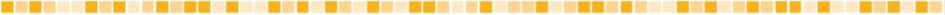 28. február 2019 o 10:00 hod.Hotel Tenis, ZvolenCieľ odborného seminára:Cieľom seminára oboznámiť zhotoviteľov špeciálnych stavebných prác s novými a pripravovanými všeobecne záväznými právnymi predpismi a technickými normami, ale najmä novými poznatkami, podmienkami a požiadavkami súvisiacimi so zabudovaním vonkajších tepelnoizolačných kontaktných systémov (ETICS) pri obnove obvodových plášťov budov a balkónových systémov pri obnove balkónov, lodžií a terás ako aj informovať o požiadavkách na zabezpečenie tepelnej ochrany budov ultranízkonergetickej úrovne výstavby.Odborné zameranie seminára bude zahŕňať problematiku špeciálnych prác zameraných na zhotovovanie tepelnoizolačných kontaktných systémov, ale aj informácie o zhotovovaní balkónových a lodžiových systémov zabudovávaných v rámci odstraňovania systémovej poruchy predmetných vystupujúcich konštrukcií. Poskytne sa informácia o návrhoch detailov, ale aj správnych technologických postupoch zabezpečujúcich požadovanú životnosť obnovených stavebných konštrukcií.Zameranie problematiky súvisí so zabezpečovaním tepelnej ochrany budov obnovovaných na ultranízkoenergtickú úroveň výstavby požadovanú od                  1. januára 2016. Navrhované riešenie je uplatniteľné aj pri výstavbe nových budov.OZ Združenie pre zatepľovanie budov za účelom vytvorenia možnosti podrobnejšie spoznať postupy a procesy obnovy obvodových plášťov pomocou ETICS a všeobecne obnovy budov vydalo v roku 2018 ďalšie dve publikácie, ktoré obdržia účastníci seminára:Technická informácia č. 6: Nedostatky projektovania a zhotovovania ETICS;Technická informácia č. 7: Čo je dobré vedieť pred obnovou ...? Obnova bytových a rodinných domov.Program odborného seminára:09.00 – 10.00	Prezentácia10.00 – 10.10	Otvorenie – Odborný garant seminára10.10 – 10.30	Rozsah zatepľovania bytových budov v SR v roku 2018	Ing. Anton Novotný, OZ ZPZ10.30 – 10.50	Informácia o očakávaných zmenách právnych predpisov a technických noriem súvisiacich s obnovou budov	prof. Ing. Zuzana Sternová, PhD.,	Technický a skúšobný ústav stavebný, n. o.10.50 – 11.05	Zmeny v podmienkach na udeľovanie licencií zhotovovania špeciálnych stavebných prác (ETICS, okná, ploché strechy)	Ing. Daša Kozáková,	Technický a skúšobný ústav stavebný, n. o.11.05 – 11.30	Technické riešenia obnovy balkónov a lodžií s použitím balkónových systémov	Ing. Roman Horečný,	Technický a skúšobný ústav stavebný, n. o.11.30 – 12.00	Nové podmienky na udeľovanie licencií zhotovovania balkónových systémov	Ing. Daša Kozáková,	Technický a skúšobný ústav stavebný, n. o.12.00 – 12.30	Požiadavky na tepelnú ochranu stavebných konštrukcií a budov podľa zmeny 2 STN 73 0540-2	prof. Ing. Zuzana Sternová, PhD.	Technický a skúšobný ústav stavebný, n. o.12.30 – 13.30	Diskusia k predneseným prednáškam13.30 – 13.40 	Ukončenie semináraPo ukončení prednášok bude poskytnuté občerstvenie s možnosťou stretnutí a výmeny skúseností účastníkov seminára.Informácie pre účastníkov odborného semináraMiesto konania:Kongresová sála hotela TENIS, ZvolenGPS súradnice: N 48.5664, E 19.1361*	Cena poskytnutých publikácií zahrnutá v účastníckom poplatku je znížená v porovnaní s ich bežnou predajnou cenou.V prípade záujmu o zakúpenie ďalších kusov publikácií OZ ZPZ priamo na mieste konania seminára bude záujemcom poskytnutá zľava 10 % z bežnej predajnej ceny.Vyplnenú záväznú prihlášku je potrebné zaslať:e-mailom na adresu: valkova@tsus.skalebo poštou na adresu: Technický a skúšobný ústav stavebný, n. o.; sekretariát riaditeľky; Studená 3, 821 04 Bratislavanajneskôr do 25. februára 2019Účastnícky poplatok zahŕňa náklady na organizáciu seminára, 2 publikácie a občerstvenie.Účastnícky poplatok je potrebné uhradiť prevodom na bankový účet                                                    č. SK37 0200 000000 1670563157, variabilný symbol č. 10190001 najneskôr do 25.02.2019.Ubytovanie: Organizátori nezabezpečujú ubytovanie pre účastníkov odborného seminára. V prípade záujmu si ubytovanie zabezpečia a hradia účastníci sami.Kontakt na hotel:Hotel TENISNeresnícka cesta 13960 01 Zvolentel.: +421 915 988 811; +421 45 5 322 373info@hoteltenis.skOdborný garant semináru:prof. Ing. Zuzana Sternová, PhD., riaditeľka Technického a skúšobného ústavu stavebného, n. o. (TSÚS, n. o.) a predsedníčka OZ ZPZÚčastnícky poplatok: 76€ vrátane 20% DPH